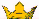 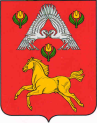 СЕЛЬСКАЯ  ДУМАВЕРХНЕПОГРОМЕНСКОГО СЕЛЬСКОГО ПОСЕЛЕНИЯСРЕДНЕАХТУБИНСКОГО  РАЙОНА    ВОЛГОГРАДСКОЙ  ОБЛАСТИ  Р Е Ш Е Н И Еот  04 мая  2018  г.    №  122/217Об установлении расчетной средней рыночной стоимости 1 кв.м. общей площади жилого помещения в Верхнепогроменском сельском поселении на 2018 годВ  целях обеспечения жилищных прав граждан, руководствуясь статьей 50 Жилищного кодекса Российской Федерации, Уставом Верхнепогроменского сельского поселения Среднеахтубинского муниципального района Волгоградской области, письмом Союза «Волжской торгово-промышленной палаты» от 18.04.2018 №18-0755 о средней рыночной стоимости 1 кв.м. общей площади жилья, а также в целях реализации муниципальной программы «Улучшение жилищных условий молодых семей Верхнепогроменского сельского поселения Среднеахтубинского муниципального района на 2019 год»,  сельская Дума Верхнепогроменского сельского поселения   р е ш и л а : 1. Установить расчетную среднюю рыночную стоимость 1 кв.м. общей площади жилого помещения на территории Верхнепогроменского сельского поселения на 2018 год  в размере 22 000,00 руб.2. Данное решение разместить на официальном сайте Верхнепогроменского сельского поселения - верхнепогроменское.рф.3. Настоящее решение сельской Думы Верхнепогроменского сельского поселения вступает в силу с момента его подписания.Глава Верхнепогроменскогосельского поселения							К.К. Башулов